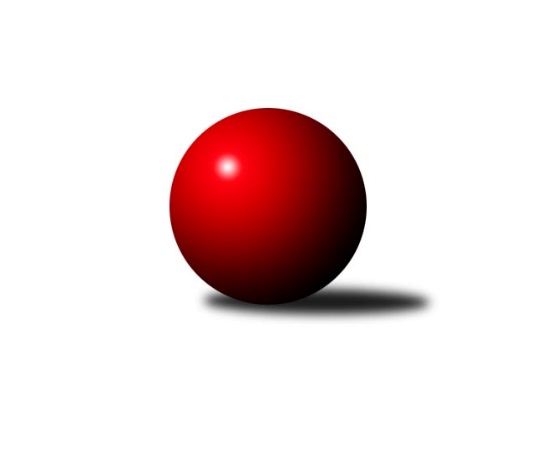 Č.18Ročník 2014/2015	15.8.2024 1. KLM 2014/2015Statistika 18. kolaTabulka družstev:		družstvo	záp	výh	rem	proh	skore	sety	průměr	body	plné	dorážka	chyby	1.	SKK Rokycany	18	12	2	4	94.0 : 50.0 	(256.0 : 176.0)	3463	26	2257	1207	9.9	2.	TJ Sokol Husovice	18	13	0	5	85.0 : 59.0 	(240.5 : 191.5)	3484	26	2275	1208	12.7	3.	HKK Olomouc ˝A˝	18	11	2	5	79.0 : 65.0 	(226.0 : 206.0)	3473	24	2280	1193	13.4	4.	KK Slavoj Praha	18	11	0	7	76.0 : 68.0 	(203.5 : 228.5)	3454	22	2248	1206	12.3	5.	TJ Sokol KARE Luhačovice˝A˝	18	10	0	8	82.0 : 62.0 	(224.0 : 208.0)	3417	20	2256	1161	15.2	6.	KK Moravská Slávia Brno ˝A˝	18	9	0	9	78.0 : 66.0 	(226.5 : 205.5)	3400	18	2226	1174	15.3	7.	SKK Svijany  Vrchlabí	18	8	1	9	66.0 : 78.0 	(215.0 : 217.0)	3432	17	2243	1189	10.3	8.	TJ Valašské Meziříčí	18	8	0	10	68.0 : 76.0 	(209.5 : 222.5)	3412	16	2241	1171	14.9	9.	Baník Stříbro Klokani	18	6	1	11	65.0 : 79.0 	(200.5 : 231.5)	3413	13	2232	1181	14.5	10.	SKK  Náchod	18	6	1	11	62.0 : 82.0 	(195.0 : 237.0)	3411	13	2247	1164	17.6	11.	TJ Sokol Kolín	18	5	1	12	54.0 : 90.0 	(191.0 : 241.0)	3335	11	2197	1138	16.1	12.	TJ Centropen Dačice	18	5	0	13	55.0 : 89.0 	(204.5 : 227.5)	3403	10	2260	1142	15.4Tabulka doma:		družstvo	záp	výh	rem	proh	skore	sety	průměr	body	maximum	minimum	1.	TJ Sokol KARE Luhačovice˝A˝	9	8	0	1	57.0 : 15.0 	(132.0 : 84.0)	3542	16	3578	3461	2.	SKK Rokycany	9	7	2	0	54.0 : 18.0 	(134.5 : 81.5)	3547	16	3640	3471	3.	HKK Olomouc ˝A˝	9	8	0	1	47.0 : 25.0 	(123.5 : 92.5)	3579	16	3645	3501	4.	KK Moravská Slávia Brno ˝A˝	9	7	0	2	49.0 : 23.0 	(132.0 : 84.0)	3602	14	3668	3542	5.	TJ Sokol Husovice	9	7	0	2	45.0 : 27.0 	(127.0 : 89.0)	3453	14	3545	3366	6.	TJ Valašské Meziříčí	9	7	0	2	42.0 : 30.0 	(113.0 : 103.0)	3450	14	3530	3368	7.	SKK Svijany  Vrchlabí	9	6	0	3	41.0 : 31.0 	(116.5 : 99.5)	3660	12	3788	3584	8.	KK Slavoj Praha	9	6	0	3	41.0 : 31.0 	(105.0 : 111.0)	3367	12	3439	3301	9.	TJ Sokol Kolín	9	5	1	3	39.0 : 33.0 	(111.5 : 104.5)	3364	11	3430	3281	10.	SKK  Náchod	9	5	0	4	41.0 : 31.0 	(111.5 : 104.5)	3501	10	3572	3439	11.	Baník Stříbro Klokani	9	4	1	4	41.0 : 31.0 	(118.5 : 97.5)	3454	9	3537	3374	12.	TJ Centropen Dačice	9	4	0	5	34.0 : 38.0 	(107.5 : 108.5)	3314	8	3404	3216Tabulka venku:		družstvo	záp	výh	rem	proh	skore	sety	průměr	body	maximum	minimum	1.	TJ Sokol Husovice	9	6	0	3	40.0 : 32.0 	(113.5 : 102.5)	3487	12	3692	3345	2.	SKK Rokycany	9	5	0	4	40.0 : 32.0 	(121.5 : 94.5)	3454	10	3609	3266	3.	KK Slavoj Praha	9	5	0	4	35.0 : 37.0 	(98.5 : 117.5)	3463	10	3680	3237	4.	HKK Olomouc ˝A˝	9	3	2	4	32.0 : 40.0 	(102.5 : 113.5)	3461	8	3558	3258	5.	SKK Svijany  Vrchlabí	9	2	1	6	25.0 : 47.0 	(98.5 : 117.5)	3407	5	3540	3334	6.	KK Moravská Slávia Brno ˝A˝	9	2	0	7	29.0 : 43.0 	(94.5 : 121.5)	3377	4	3592	3226	7.	TJ Sokol KARE Luhačovice˝A˝	9	2	0	7	25.0 : 47.0 	(92.0 : 124.0)	3403	4	3609	3264	8.	Baník Stříbro Klokani	9	2	0	7	24.0 : 48.0 	(82.0 : 134.0)	3409	4	3548	3314	9.	SKK  Náchod	9	1	1	7	21.0 : 51.0 	(83.5 : 132.5)	3401	3	3602	3247	10.	TJ Valašské Meziříčí	9	1	0	8	26.0 : 46.0 	(96.5 : 119.5)	3408	2	3654	3240	11.	TJ Centropen Dačice	9	1	0	8	21.0 : 51.0 	(97.0 : 119.0)	3412	2	3642	3204	12.	TJ Sokol Kolín	9	0	0	9	15.0 : 57.0 	(79.5 : 136.5)	3331	0	3680	3158Tabulka podzimní části:		družstvo	záp	výh	rem	proh	skore	sety	průměr	body	doma	venku	1.	TJ Sokol Husovice	12	10	0	2	61.0 : 35.0 	(170.5 : 117.5)	3466	20 	6 	0 	0 	4 	0 	2	2.	SKK Rokycany	12	8	2	2	63.0 : 33.0 	(178.0 : 110.0)	3455	18 	4 	2 	0 	4 	0 	2	3.	KK Slavoj Praha	12	7	0	5	50.0 : 46.0 	(134.0 : 154.0)	3487	14 	4 	0 	2 	3 	0 	3	4.	HKK Olomouc ˝A˝	12	6	2	4	49.0 : 47.0 	(150.5 : 137.5)	3484	14 	5 	0 	1 	1 	2 	3	5.	SKK Svijany  Vrchlabí	12	6	1	5	47.0 : 49.0 	(143.0 : 145.0)	3440	13 	4 	0 	2 	2 	1 	3	6.	TJ Sokol KARE Luhačovice˝A˝	12	6	0	6	54.0 : 42.0 	(151.0 : 137.0)	3378	12 	5 	0 	1 	1 	0 	5	7.	KK Moravská Slávia Brno ˝A˝	12	6	0	6	51.0 : 45.0 	(146.0 : 142.0)	3401	12 	5 	0 	1 	1 	0 	5	8.	Baník Stříbro Klokani	12	5	0	7	47.0 : 49.0 	(135.5 : 152.5)	3432	10 	4 	0 	2 	1 	0 	5	9.	TJ Valašské Meziříčí	12	5	0	7	42.0 : 54.0 	(134.5 : 153.5)	3437	10 	5 	0 	1 	0 	0 	6	10.	TJ Centropen Dačice	12	4	0	8	42.0 : 54.0 	(136.5 : 151.5)	3409	8 	3 	0 	3 	1 	0 	5	11.	TJ Sokol Kolín	12	3	1	8	34.0 : 62.0 	(124.5 : 163.5)	3286	7 	3 	1 	2 	0 	0 	6	12.	SKK  Náchod	12	3	0	9	36.0 : 60.0 	(124.0 : 164.0)	3433	6 	3 	0 	3 	0 	0 	6Tabulka jarní části:		družstvo	záp	výh	rem	proh	skore	sety	průměr	body	doma	venku	1.	HKK Olomouc ˝A˝	6	5	0	1	30.0 : 18.0 	(75.5 : 68.5)	3475	10 	3 	0 	0 	2 	0 	1 	2.	SKK Rokycany	6	4	0	2	31.0 : 17.0 	(78.0 : 66.0)	3500	8 	3 	0 	0 	1 	0 	2 	3.	TJ Sokol KARE Luhačovice˝A˝	6	4	0	2	28.0 : 20.0 	(73.0 : 71.0)	3518	8 	3 	0 	0 	1 	0 	2 	4.	KK Slavoj Praha	6	4	0	2	26.0 : 22.0 	(69.5 : 74.5)	3376	8 	2 	0 	1 	2 	0 	1 	5.	SKK  Náchod	6	3	1	2	26.0 : 22.0 	(71.0 : 73.0)	3386	7 	2 	0 	1 	1 	1 	1 	6.	KK Moravská Slávia Brno ˝A˝	6	3	0	3	27.0 : 21.0 	(80.5 : 63.5)	3449	6 	2 	0 	1 	1 	0 	2 	7.	TJ Valašské Meziříčí	6	3	0	3	26.0 : 22.0 	(75.0 : 69.0)	3378	6 	2 	0 	1 	1 	0 	2 	8.	TJ Sokol Husovice	6	3	0	3	24.0 : 24.0 	(70.0 : 74.0)	3503	6 	1 	0 	2 	2 	0 	1 	9.	TJ Sokol Kolín	6	2	0	4	20.0 : 28.0 	(66.5 : 77.5)	3429	4 	2 	0 	1 	0 	0 	3 	10.	SKK Svijany  Vrchlabí	6	2	0	4	19.0 : 29.0 	(72.0 : 72.0)	3474	4 	2 	0 	1 	0 	0 	3 	11.	Baník Stříbro Klokani	6	1	1	4	18.0 : 30.0 	(65.0 : 79.0)	3383	3 	0 	1 	2 	1 	0 	2 	12.	TJ Centropen Dačice	6	1	0	5	13.0 : 35.0 	(68.0 : 76.0)	3364	2 	1 	0 	2 	0 	0 	3 Zisk bodů pro družstvo:		jméno hráče	družstvo	body	zápasy	v %	dílčí body	sety	v %	1.	Radek Havran 	HKK Olomouc ˝A˝ 	17	/	18	(94%)	52	/	72	(72%)	2.	Rostislav Gorecký 	TJ Sokol KARE Luhačovice˝A˝ 	15	/	18	(83%)	45.5	/	72	(63%)	3.	Martin Vaněk 	HKK Olomouc ˝A˝ 	14	/	18	(78%)	48.5	/	72	(67%)	4.	Zdeněk Vymazal 	TJ Sokol Husovice 	14	/	18	(78%)	48	/	72	(67%)	5.	Michal Markus 	TJ Sokol KARE Luhačovice˝A˝ 	14	/	18	(78%)	44	/	72	(61%)	6.	Roman Pytlík 	SKK Rokycany 	13	/	18	(72%)	50	/	72	(69%)	7.	Michal Pytlík 	SKK Rokycany 	13	/	18	(72%)	43.5	/	72	(60%)	8.	Vojtěch Špelina 	SKK Rokycany 	12	/	17	(71%)	46	/	68	(68%)	9.	Radek Polách 	TJ Sokol KARE Luhačovice˝A˝ 	12	/	17	(71%)	42.5	/	68	(63%)	10.	Zdeněk Gartus 	KK Slavoj Praha 	12	/	18	(67%)	47	/	72	(65%)	11.	Libor Škoula 	TJ Sokol Husovice 	12	/	18	(67%)	45	/	72	(63%)	12.	Jiří Baloun 	Baník Stříbro Klokani 	12	/	18	(67%)	42	/	72	(58%)	13.	Lukáš Doubrava 	Baník Stříbro Klokani 	12	/	18	(67%)	39.5	/	72	(55%)	14.	David Kuděj 	KK Slavoj Praha 	12	/	18	(67%)	39	/	72	(54%)	15.	Jiří Mrlík 	TJ Sokol KARE Luhačovice˝A˝ 	11	/	16	(69%)	38	/	64	(59%)	16.	Vlastimil Zeman ml. ml.	Baník Stříbro Klokani 	11	/	17	(65%)	38	/	68	(56%)	17.	Martin Sitta 	HKK Olomouc ˝A˝ 	11	/	18	(61%)	43	/	72	(60%)	18.	David Volek 	TJ Valašské Meziříčí 	11	/	18	(61%)	41	/	72	(57%)	19.	Daniel Neumann 	SKK  Náchod 	11	/	18	(61%)	40	/	72	(56%)	20.	Ondřej Topič 	TJ Valašské Meziříčí 	11	/	18	(61%)	36.5	/	72	(51%)	21.	Tomáš Cabák 	TJ Valašské Meziříčí 	11	/	18	(61%)	36	/	72	(50%)	22.	Kamil Fiebinger 	SKK Svijany  Vrchlabí 	11	/	18	(61%)	35.5	/	72	(49%)	23.	Jan Endršt 	SKK Rokycany 	10	/	15	(67%)	36.5	/	60	(61%)	24.	Petr Mika 	KK Moravská Slávia Brno ˝A˝ 	10	/	16	(63%)	37.5	/	64	(59%)	25.	David Hobl 	SKK Svijany  Vrchlabí 	10	/	16	(63%)	32.5	/	64	(51%)	26.	Roman Weiss 	TJ Sokol Kolín  	10	/	17	(59%)	35.5	/	68	(52%)	27.	Štěpán Schuster 	SKK  Náchod 	10	/	17	(59%)	34	/	68	(50%)	28.	Pavel Palian 	KK Moravská Slávia Brno ˝A˝ 	9	/	14	(64%)	36	/	56	(64%)	29.	Milan Klika 	KK Moravská Slávia Brno ˝A˝ 	9	/	15	(60%)	32	/	60	(53%)	30.	Tomáš Bártů 	TJ Centropen Dačice 	9	/	16	(56%)	31.5	/	64	(49%)	31.	Ondřej Němec 	KK Moravská Slávia Brno ˝A˝ 	9	/	17	(53%)	35.5	/	68	(52%)	32.	Jiří Vejvara 	SKK Svijany  Vrchlabí 	9	/	17	(53%)	32.5	/	68	(48%)	33.	Miroslav Milan 	KK Moravská Slávia Brno ˝A˝ 	8	/	13	(62%)	26.5	/	52	(51%)	34.	Karel Novák 	TJ Centropen Dačice 	8	/	16	(50%)	38	/	64	(59%)	35.	Michal Šimek 	TJ Sokol Husovice 	8	/	16	(50%)	34.5	/	64	(54%)	36.	Anton Stašák 	KK Slavoj Praha 	8	/	17	(47%)	28.5	/	68	(42%)	37.	Dalibor Jandík 	TJ Valašské Meziříčí 	8	/	18	(44%)	33	/	72	(46%)	38.	Martin Švorba 	TJ Sokol Kolín  	7	/	14	(50%)	30	/	56	(54%)	39.	Jindřich Lauer 	TJ Sokol Kolín  	7	/	14	(50%)	23	/	56	(41%)	40.	Zdeněk Říha 	SKK Svijany  Vrchlabí 	7	/	15	(47%)	33.5	/	60	(56%)	41.	Dušan Ryba 	TJ Sokol Husovice 	7	/	16	(44%)	33.5	/	64	(52%)	42.	Václav Mazur 	TJ Sokol Husovice 	7	/	17	(41%)	35	/	68	(51%)	43.	Jiří Malínek 	TJ Centropen Dačice 	7	/	17	(41%)	31.5	/	68	(46%)	44.	Michal Rolf 	SKK Svijany  Vrchlabí 	7	/	18	(39%)	35.5	/	72	(49%)	45.	Vladimír Výrek 	TJ Valašské Meziříčí 	7	/	18	(39%)	35.5	/	72	(49%)	46.	Jan Horn 	SKK  Náchod 	6	/	12	(50%)	24.5	/	48	(51%)	47.	Štěpán Šreiber 	SKK Rokycany 	6	/	14	(43%)	31	/	56	(55%)	48.	Ladislav Urban 	SKK Rokycany 	6	/	14	(43%)	24	/	56	(43%)	49.	Martin Pejčoch 	Baník Stříbro Klokani 	6	/	14	(43%)	23	/	56	(41%)	50.	Pavel Kubálek 	TJ Sokol KARE Luhačovice˝A˝ 	6	/	14	(43%)	22	/	56	(39%)	51.	Petr Pavlík 	KK Slavoj Praha 	6	/	15	(40%)	25	/	60	(42%)	52.	Evžen Valtr 	KK Slavoj Praha 	6	/	15	(40%)	24.5	/	60	(41%)	53.	Vlastimil Zeman st. 	Baník Stříbro Klokani 	6	/	15	(40%)	23	/	60	(38%)	54.	Pavel Antoš 	KK Moravská Slávia Brno ˝A˝ 	6	/	16	(38%)	28	/	64	(44%)	55.	Ondřej Mrkos 	SKK  Náchod 	6	/	16	(38%)	26.5	/	64	(41%)	56.	Jiří Němec 	TJ Sokol Kolín  	6	/	16	(38%)	25	/	64	(39%)	57.	Jan Pelák 	TJ Sokol Kolín  	6	/	17	(35%)	34.5	/	68	(51%)	58.	Jiří Bartoníček 	SKK Svijany  Vrchlabí 	6	/	18	(33%)	37.5	/	72	(52%)	59.	Milan Kabelka 	TJ Centropen Dačice 	6	/	18	(33%)	32.5	/	72	(45%)	60.	Zdeněk Vránek 	KK Moravská Slávia Brno ˝A˝ 	5	/	7	(71%)	16	/	28	(57%)	61.	Jiří Radil 	TJ Sokol Husovice 	5	/	9	(56%)	21	/	36	(58%)	62.	Martin Kozel st.	KK Slavoj Praha 	5	/	10	(50%)	17	/	40	(43%)	63.	Ladislav Stárek 	HKK Olomouc ˝A˝ 	5	/	11	(45%)	22	/	44	(50%)	64.	Martin Mýl 	SKK  Náchod 	5	/	12	(42%)	20.5	/	48	(43%)	65.	Stanislav Březina 	KK Slavoj Praha 	5	/	12	(42%)	20	/	48	(42%)	66.	Pavel Kabelka 	TJ Centropen Dačice 	5	/	16	(31%)	24	/	64	(38%)	67.	David Junek 	Baník Stříbro Klokani 	5	/	16	(31%)	22.5	/	64	(35%)	68.	Lukáš Janko 	SKK  Náchod 	5	/	17	(29%)	26	/	68	(38%)	69.	Petr Vojtíšek 	TJ Centropen Dačice 	4	/	6	(67%)	16	/	24	(67%)	70.	Pavel Honsa 	SKK Rokycany 	4	/	6	(67%)	12	/	24	(50%)	71.	Jiří Axman ml. ml.	TJ Sokol Husovice 	4	/	8	(50%)	17	/	32	(53%)	72.	Pavel Novák 	SKK  Náchod 	4	/	13	(31%)	19	/	52	(37%)	73.	Robert Petera 	TJ Sokol Kolín  	4	/	16	(25%)	25	/	64	(39%)	74.	Jiří Zezulka 	HKK Olomouc ˝A˝ 	4	/	17	(24%)	26	/	68	(38%)	75.	Martin Fűrst 	SKK Rokycany 	3	/	6	(50%)	13.5	/	24	(56%)	76.	Jiří Němec 	HKK Olomouc ˝A˝ 	3	/	14	(21%)	19	/	56	(34%)	77.	Zdeněk Pospíchal 	TJ Centropen Dačice 	2	/	3	(67%)	8	/	12	(67%)	78.	Petr Žahourek 	TJ Centropen Dačice 	2	/	3	(67%)	7	/	12	(58%)	79.	Kamil Bartoš 	HKK Olomouc ˝A˝ 	2	/	5	(40%)	9	/	20	(45%)	80.	Dalibor Tuček 	TJ Valašské Meziříčí 	2	/	6	(33%)	10.5	/	24	(44%)	81.	Tomáš Molek 	TJ Sokol KARE Luhačovice˝A˝ 	2	/	7	(29%)	11	/	28	(39%)	82.	Jiří Kudláček 	TJ Sokol KARE Luhačovice˝A˝ 	2	/	8	(25%)	12	/	32	(38%)	83.	Štěpán Večerka 	KK Moravská Slávia Brno ˝A˝ 	2	/	8	(25%)	10.5	/	32	(33%)	84.	Michal Juroška 	TJ Valašské Meziříčí 	2	/	12	(17%)	17	/	48	(35%)	85.	Matouš Krajzinger 	HKK Olomouc ˝A˝ 	1	/	2	(50%)	4	/	8	(50%)	86.	Mojmír Holec 	TJ Centropen Dačice 	1	/	5	(20%)	8	/	20	(40%)	87.	Jaroslav Šatník 	TJ Sokol Kolín  	1	/	5	(20%)	8	/	20	(40%)	88.	Václav Zajíc 	TJ Centropen Dačice 	1	/	5	(20%)	4	/	20	(20%)	89.	Martin Prokůpek 	SKK Rokycany 	0	/	1	(0%)	2	/	4	(50%)	90.	Karel Zubalík 	HKK Olomouc ˝A˝ 	0	/	1	(0%)	0.5	/	4	(13%)	91.	Milan Žáček 	TJ Sokol KARE Luhačovice˝A˝ 	0	/	2	(0%)	3	/	8	(38%)	92.	Ladislav Hetcl st.	TJ Sokol Kolín  	0	/	2	(0%)	1.5	/	8	(19%)	93.	Libor Pekárek ml. 	TJ Sokol KARE Luhačovice˝A˝ 	0	/	2	(0%)	1	/	8	(13%)	94.	Vlastimil Červenka 	TJ Sokol KARE Luhačovice˝A˝ 	0	/	2	(0%)	1	/	8	(13%)	95.	Jaroslav Tejml 	Baník Stříbro Klokani 	0	/	2	(0%)	1	/	8	(13%)	96.	Roman Pek 	SKK Svijany  Vrchlabí 	0	/	4	(0%)	5	/	16	(31%)Průměry na kuželnách:		kuželna	průměr	plné	dorážka	chyby	výkon na hráče	1.	Vrchlabí, 1-4	3637	2336	1300	11.1	(606.3)	2.	KK MS Brno, 1-4	3540	2312	1228	13.4	(590.1)	3.	HKK Olomouc, 1-8	3538	2317	1220	14.9	(589.7)	4.	SKK Nachod, 1-4	3483	2282	1200	15.8	(580.5)	5.	TJ Sokol Luhačovice, 1-4	3472	2263	1209	13.5	(578.8)	6.	SKK Rokycany, 1-4	3461	2263	1198	13.1	(577.0)	7.	TJ Valašské Meziříčí, 1-4	3438	2264	1174	12.8	(573.1)	8.	Stříbro, 1-4	3431	2241	1190	12.7	(572.0)	9.	TJ Sokol Husovice, 1-4	3414	2243	1170	15.8	(569.1)	10.	KK Slavia Praha, 1-4	3349	2198	1150	13.4	(558.2)	11.	TJ Sparta Kutná Hora, 1-4	3344	2200	1144	14.4	(557.4)	12.	TJ Centropen Dačice, 1-4	3311	2192	1119	16.7	(551.9)Nejlepší výkony na kuželnách:Vrchlabí, 1-4SKK Svijany  Vrchlabí	3788	5. kolo	Jiří Bartoníček 	SKK Svijany  Vrchlabí	696	5. koloSKK Svijany  Vrchlabí	3690	15. kolo	Jiří Mrlík 	TJ Sokol KARE Luhačovice˝A˝	675	17. koloSKK Svijany  Vrchlabí	3687	9. kolo	David Kuděj 	KK Slavoj Praha	670	3. koloTJ Sokol Kolín 	3680	15. kolo	Michal Rolf 	SKK Svijany  Vrchlabí	662	15. koloKK Slavoj Praha	3680	3. kolo	David Hobl 	SKK Svijany  Vrchlabí	654	9. koloSKK Svijany  Vrchlabí	3663	11. kolo	Kamil Fiebinger 	SKK Svijany  Vrchlabí	650	5. koloSKK Svijany  Vrchlabí	3655	7. kolo	Jiří Bartoníček 	SKK Svijany  Vrchlabí	649	7. koloTJ Valašské Meziříčí	3654	11. kolo	Michal Rolf 	SKK Svijany  Vrchlabí	644	11. koloTJ Centropen Dačice	3642	1. kolo	David Hobl 	SKK Svijany  Vrchlabí	644	5. koloSKK Svijany  Vrchlabí	3640	13. kolo	Jiří Bartoníček 	SKK Svijany  Vrchlabí	640	1. koloKK MS Brno, 1-4KK Moravská Slávia Brno ˝A˝	3668	8. kolo	Ondřej Němec 	KK Moravská Slávia Brno ˝A˝	662	15. koloKK Moravská Slávia Brno ˝A˝	3667	5. kolo	Jiří Axman ml. ml.	TJ Sokol Husovice	651	17. koloKK Moravská Slávia Brno ˝A˝	3637	15. kolo	Pavel Palian 	KK Moravská Slávia Brno ˝A˝	650	13. koloTJ Sokol Husovice	3615	17. kolo	Petr Mika 	KK Moravská Slávia Brno ˝A˝	647	10. koloKK Moravská Slávia Brno ˝A˝	3597	13. kolo	Pavel Palian 	KK Moravská Slávia Brno ˝A˝	644	3. koloKK Moravská Slávia Brno ˝A˝	3595	17. kolo	Ondřej Němec 	KK Moravská Slávia Brno ˝A˝	642	8. koloKK Slavoj Praha	3585	1. kolo	Zdeněk Gartus 	KK Slavoj Praha	638	1. koloKK Moravská Slávia Brno ˝A˝	3579	10. kolo	Petr Mika 	KK Moravská Slávia Brno ˝A˝	634	8. koloKK Moravská Slávia Brno ˝A˝	3571	1. kolo	Pavel Palian 	KK Moravská Slávia Brno ˝A˝	633	7. koloKK Moravská Slávia Brno ˝A˝	3564	3. kolo	Miroslav Milan 	KK Moravská Slávia Brno ˝A˝	632	13. koloHKK Olomouc, 1-8TJ Sokol Husovice	3692	4. kolo	Martin Sitta 	HKK Olomouc ˝A˝	656	8. koloHKK Olomouc ˝A˝	3645	3. kolo	Radek Havran 	HKK Olomouc ˝A˝	653	6. koloHKK Olomouc ˝A˝	3631	6. kolo	Radek Havran 	HKK Olomouc ˝A˝	652	4. koloHKK Olomouc ˝A˝	3620	4. kolo	Martin Vaněk 	HKK Olomouc ˝A˝	652	3. koloHKK Olomouc ˝A˝	3618	1. kolo	Martin Vaněk 	HKK Olomouc ˝A˝	646	16. koloSKK  Náchod	3602	1. kolo	Radek Havran 	HKK Olomouc ˝A˝	641	18. koloHKK Olomouc ˝A˝	3562	8. kolo	Martin Vaněk 	HKK Olomouc ˝A˝	641	1. koloHKK Olomouc ˝A˝	3552	16. kolo	Martin Sitta 	HKK Olomouc ˝A˝	640	18. koloHKK Olomouc ˝A˝	3544	18. kolo	Ladislav Stárek 	HKK Olomouc ˝A˝	639	1. koloSKK Svijany  Vrchlabí	3540	18. kolo	Martin Vaněk 	HKK Olomouc ˝A˝	637	6. koloSKK Nachod, 1-4SKK  Náchod	3572	6. kolo	Martin Vaněk 	HKK Olomouc ˝A˝	636	12. koloSKK  Náchod	3561	2. kolo	Daniel Neumann 	SKK  Náchod	636	14. koloHKK Olomouc ˝A˝	3558	12. kolo	Lukáš Janko 	SKK  Náchod	631	6. koloBaník Stříbro Klokani	3548	4. kolo	Lukáš Doubrava 	Baník Stříbro Klokani	630	4. koloKK Slavoj Praha	3547	8. kolo	Štěpán Schuster 	SKK  Náchod	627	4. koloSKK  Náchod	3545	12. kolo	Daniel Neumann 	SKK  Náchod	626	12. koloSKK  Náchod	3527	4. kolo	David Kuděj 	KK Slavoj Praha	621	8. koloSKK  Náchod	3507	8. kolo	Martin Fűrst 	SKK Rokycany	621	18. koloTJ Sokol Husovice	3484	2. kolo	Štěpán Večerka 	KK Moravská Slávia Brno ˝A˝	619	14. koloSKK  Náchod	3463	11. kolo	Radek Havran 	HKK Olomouc ˝A˝	619	12. koloTJ Sokol Luhačovice, 1-4TJ Sokol KARE Luhačovice˝A˝	3578	14. kolo	Michal Markus 	TJ Sokol KARE Luhačovice˝A˝	636	14. koloTJ Sokol KARE Luhačovice˝A˝	3573	2. kolo	Michal Markus 	TJ Sokol KARE Luhačovice˝A˝	635	10. koloTJ Sokol KARE Luhačovice˝A˝	3559	10. kolo	Michal Markus 	TJ Sokol KARE Luhačovice˝A˝	634	18. koloTJ Sokol KARE Luhačovice˝A˝	3549	1. kolo	Zdeněk Vymazal 	TJ Sokol Husovice	632	14. koloTJ Sokol KARE Luhačovice˝A˝	3548	18. kolo	Radek Polách 	TJ Sokol KARE Luhačovice˝A˝	630	18. koloTJ Sokol KARE Luhačovice˝A˝	3543	6. kolo	Rostislav Gorecký 	TJ Sokol KARE Luhačovice˝A˝	627	14. koloTJ Sokol KARE Luhačovice˝A˝	3541	16. kolo	Jiří Mrlík 	TJ Sokol KARE Luhačovice˝A˝	621	10. koloTJ Sokol KARE Luhačovice˝A˝	3530	4. kolo	Radek Polách 	TJ Sokol KARE Luhačovice˝A˝	621	1. koloSKK Rokycany	3528	8. kolo	Pavel Kubálek 	TJ Sokol KARE Luhačovice˝A˝	620	2. koloTJ Sokol Husovice	3501	14. kolo	Roman Pytlík 	SKK Rokycany	616	8. koloSKK Rokycany, 1-4SKK Rokycany	3640	14. kolo	Michal Pytlík 	SKK Rokycany	714	12. koloSKK Rokycany	3613	12. kolo	Roman Pytlík 	SKK Rokycany	671	17. koloTJ Centropen Dačice	3577	14. kolo	Roman Pytlík 	SKK Rokycany	660	15. koloSKK Rokycany	3564	11. kolo	Vojtěch Špelina 	SKK Rokycany	654	11. koloSKK Rokycany	3557	7. kolo	Michal Pytlík 	SKK Rokycany	645	9. koloSKK Rokycany	3547	5. kolo	Martin Vaněk 	HKK Olomouc ˝A˝	634	9. koloSKK Rokycany	3537	17. kolo	Pavel Kabelka 	TJ Centropen Dačice	633	14. koloSKK Rokycany	3507	2. kolo	Martin Švorba 	TJ Sokol Kolín 	630	17. koloSKK Rokycany	3490	15. kolo	Martin Fűrst 	SKK Rokycany	626	14. koloSKK Svijany  Vrchlabí	3487	2. kolo	Michal Pytlík 	SKK Rokycany	625	14. koloTJ Valašské Meziříčí, 1-4SKK Rokycany	3535	4. kolo	Tomáš Cabák 	TJ Valašské Meziříčí	628	14. koloTJ Valašské Meziříčí	3530	6. kolo	Tomáš Cabák 	TJ Valašské Meziříčí	623	8. koloTJ Valašské Meziříčí	3510	14. kolo	Anton Stašák 	KK Slavoj Praha	620	6. koloTJ Sokol Husovice	3481	16. kolo	Zdeněk Vymazal 	TJ Sokol Husovice	616	16. koloKK Slavoj Praha	3480	6. kolo	Michal Pytlík 	SKK Rokycany	616	4. koloTJ Valašské Meziříčí	3472	12. kolo	Dušan Ryba 	TJ Sokol Husovice	611	16. koloHKK Olomouc ˝A˝	3459	14. kolo	Daniel Neumann 	SKK  Náchod	609	10. koloTJ Valašské Meziříčí	3456	16. kolo	Ladislav Stárek 	HKK Olomouc ˝A˝	609	14. koloTJ Valašské Meziříčí	3440	8. kolo	Robert Petera 	TJ Sokol Kolín 	606	8. koloTJ Valašské Meziříčí	3435	10. kolo	Jan Endršt 	SKK Rokycany	606	4. koloStříbro, 1-4SKK Rokycany	3542	1. kolo	Michal Pytlík 	SKK Rokycany	640	1. koloBaník Stříbro Klokani	3537	5. kolo	Zdeněk Říha 	SKK Svijany  Vrchlabí	634	10. koloBaník Stříbro Klokani	3536	3. kolo	Michal Markus 	TJ Sokol KARE Luhačovice˝A˝	625	5. koloTJ Sokol Husovice	3518	7. kolo	Vlastimil Zeman ml. ml.	Baník Stříbro Klokani	619	3. koloBaník Stříbro Klokani	3485	7. kolo	Dušan Ryba 	TJ Sokol Husovice	614	7. koloBaník Stříbro Klokani	3461	10. kolo	Daniel Neumann 	SKK  Náchod	610	15. koloBaník Stříbro Klokani	3461	1. kolo	Zdeněk Vymazal 	TJ Sokol Husovice	610	7. koloBaník Stříbro Klokani	3449	9. kolo	Václav Mazur 	TJ Sokol Husovice	607	7. koloHKK Olomouc ˝A˝	3439	17. kolo	Vlastimil Zeman ml. ml.	Baník Stříbro Klokani	607	10. koloSKK  Náchod	3422	15. kolo	Jan Endršt 	SKK Rokycany	604	1. koloTJ Sokol Husovice, 1-4TJ Sokol Husovice	3545	8. kolo	Martin Vaněk 	HKK Olomouc ˝A˝	680	15. koloTJ Sokol Husovice	3531	6. kolo	Zdeněk Vymazal 	TJ Sokol Husovice	650	6. koloTJ Sokol Husovice	3489	10. kolo	Dušan Ryba 	TJ Sokol Husovice	626	8. koloSKK Rokycany	3478	10. kolo	Zdeněk Vymazal 	TJ Sokol Husovice	623	5. koloTJ Sokol Husovice	3464	5. kolo	Zdeněk Vymazal 	TJ Sokol Husovice	617	18. koloHKK Olomouc ˝A˝	3455	15. kolo	Milan Klika 	KK Moravská Slávia Brno ˝A˝	615	6. koloTJ Sokol Husovice	3444	3. kolo	Libor Škoula 	TJ Sokol Husovice	614	10. koloBaník Stříbro Klokani	3432	18. kolo	Václav Mazur 	TJ Sokol Husovice	612	10. koloTJ Sokol Husovice	3432	18. kolo	Vojtěch Špelina 	SKK Rokycany	611	10. koloTJ Sokol Husovice	3413	13. kolo	Michal Šimek 	TJ Sokol Husovice	610	1. koloKK Slavia Praha, 1-4KK Slavoj Praha	3439	14. kolo	Zdeněk Gartus 	KK Slavoj Praha	621	4. koloKK Slavoj Praha	3431	2. kolo	Zdeněk Gartus 	KK Slavoj Praha	618	14. koloSKK Rokycany	3402	16. kolo	Jiří Baloun 	Baník Stříbro Klokani	613	2. koloKK Slavoj Praha	3398	17. kolo	Michal Markus 	TJ Sokol KARE Luhačovice˝A˝	605	9. koloTJ Sokol Husovice	3395	11. kolo	Dalibor Tuček 	TJ Valašské Meziříčí	604	17. koloKK Slavoj Praha	3389	4. kolo	David Kuděj 	KK Slavoj Praha	603	16. koloBaník Stříbro Klokani	3388	2. kolo	David Kuděj 	KK Slavoj Praha	601	2. koloKK Slavoj Praha	3352	12. kolo	Anton Stašák 	KK Slavoj Praha	599	17. koloKK Slavoj Praha	3346	7. kolo	Robert Petera 	TJ Sokol Kolín 	598	7. koloTJ Valašské Meziříčí	3338	17. kolo	Zdeněk Vymazal 	TJ Sokol Husovice	596	11. koloTJ Sparta Kutná Hora, 1-4KK Slavoj Praha	3482	18. kolo	Roman Weiss 	TJ Sokol Kolín 	620	18. koloTJ Sokol Kolín 	3430	18. kolo	Zdeněk Gartus 	KK Slavoj Praha	616	18. koloTJ Sokol Kolín 	3425	9. kolo	Ondřej Němec 	KK Moravská Slávia Brno ˝A˝	616	2. koloTJ Sokol Kolín 	3399	6. kolo	Roman Pytlík 	SKK Rokycany	613	6. koloSKK Svijany  Vrchlabí	3372	4. kolo	Jiří Bartoníček 	SKK Svijany  Vrchlabí	612	4. koloTJ Sokol Kolín 	3371	12. kolo	Martin Švorba 	TJ Sokol Kolín 	609	11. koloTJ Sokol Husovice	3353	12. kolo	Martin Vaněk 	HKK Olomouc ˝A˝	604	11. koloTJ Sokol Kolín 	3350	14. kolo	Martin Švorba 	TJ Sokol Kolín 	602	6. koloTJ Sokol Kolín 	3346	16. kolo	Anton Stašák 	KK Slavoj Praha	600	18. koloTJ Sokol Kolín 	3340	4. kolo	Jan Pelák 	TJ Sokol Kolín 	600	6. koloTJ Centropen Dačice, 1-4SKK Svijany  Vrchlabí	3416	12. kolo	Petr Vojtíšek 	TJ Centropen Dačice	622	5. koloTJ Valašské Meziříčí	3406	13. kolo	Michal Šimek 	TJ Sokol Husovice	608	9. koloTJ Centropen Dačice	3404	11. kolo	Karel Novák 	TJ Centropen Dačice	605	12. koloTJ Centropen Dačice	3391	5. kolo	Zdeněk Vymazal 	TJ Sokol Husovice	605	9. koloTJ Centropen Dačice	3375	7. kolo	Vlastimil Zeman ml. ml.	Baník Stříbro Klokani	602	11. koloBaník Stříbro Klokani	3363	11. kolo	Zdeněk Říha 	SKK Svijany  Vrchlabí	600	12. koloTJ Sokol Husovice	3345	9. kolo	Michal Rolf 	SKK Svijany  Vrchlabí	597	12. koloTJ Centropen Dačice	3335	12. kolo	Jiří Vejvara 	SKK Svijany  Vrchlabí	597	12. koloTJ Centropen Dačice	3310	13. kolo	Karel Novák 	TJ Centropen Dačice	597	11. koloTJ Centropen Dačice	3295	9. kolo	Ondřej Topič 	TJ Valašské Meziříčí	596	13. koloČetnost výsledků:	8.0 : 0.0	4x	7.0 : 1.0	16x	6.0 : 2.0	27x	5.0 : 3.0	27x	4.0 : 4.0	4x	3.0 : 5.0	18x	2.0 : 6.0	8x	1.0 : 7.0	4x